Dear ,Mitra Das,              Thank you again for acting as my academic reference for the scholarship. I am Mallika Biswas ,B E 3 rd year at Jadavpur University department of  Chemical Engineering  .I am belong a poor family.For this scholarship i am very helpful of my academic purpose. I am  very encourage of my study for this scholarship .It was very needed for me .After graduating a want to join any OIL company like (IOCL,BPCL,HPCL).I donot know that it will for me or not, but i will try my best.                                    Thank you again for your generosity and support.I promise you I will work very hard and eventually give  to others.                                                                        Sincerely                                                               Mallika Biswas 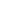                                                                  Jadavpur                                                                kolkata -700032Sep 6 (1 day ago)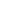 